Curriculum Vitae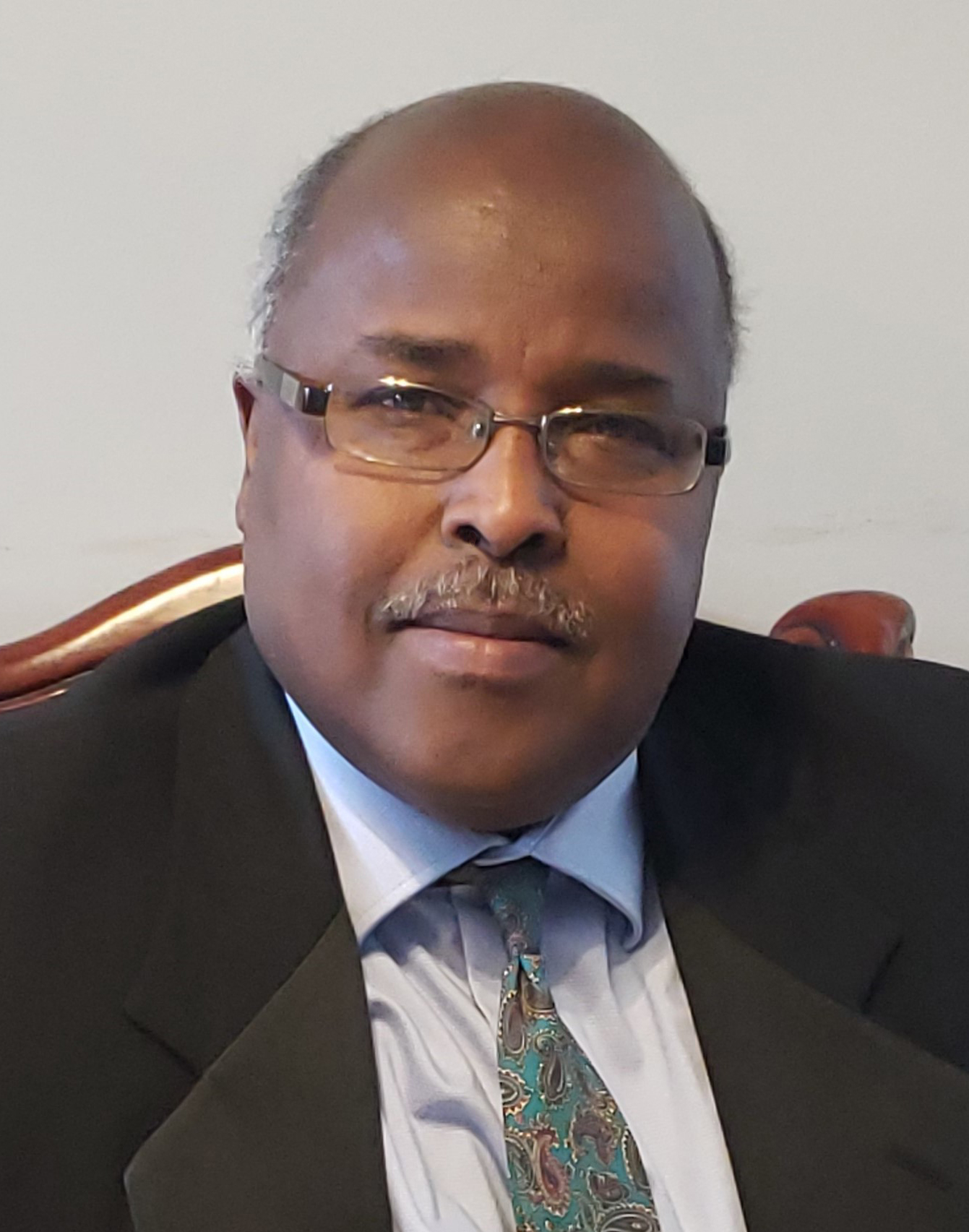 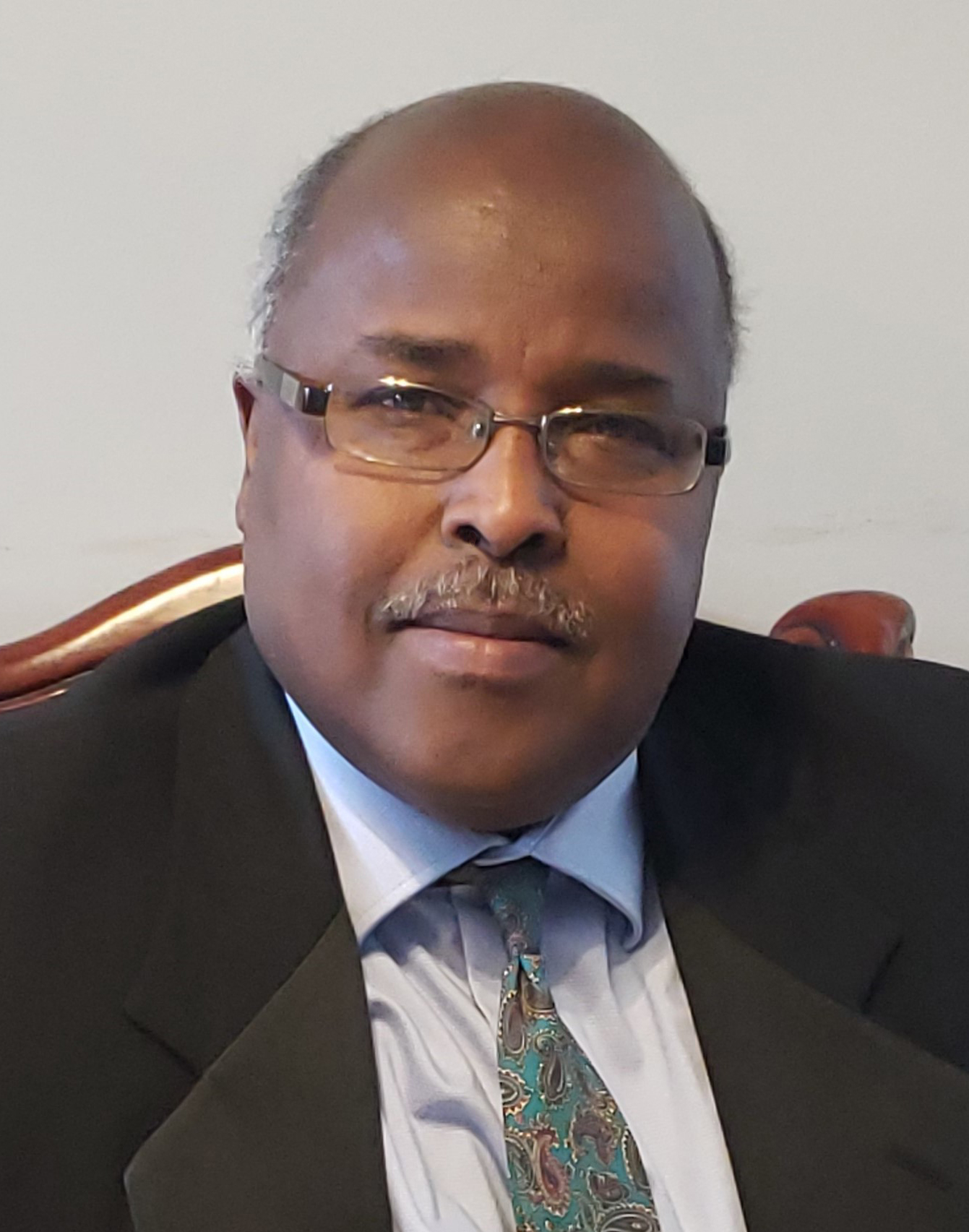 Basha HifatoAssociate Consultant, African AffairsAllied Support Services International Group Inc.Mr. Basha Hifato is a Canadian entrepreneur and business executive with broad range of experience developed over the past 20 years in business dealings in Sub Saharan Africa, Europe and North America.  He currently serves as Executive Director and an officer of Horn Metals Ltd, a Canadian owned and operated exploration and mining company.  Horn Metals is actively working mineral properties in Zambia and Namibia and holds right of first refusal on properties in Tanzania.  The Horn Metals Board consider Mr. Hifato as a key officer of the company who drives the company's expansion throughout Africa. For many years, Basha has worked with a number of African governments to promote economic and social development in Africa. His portfolio of contacts throughout North America, Europe and especially Africa is formidable and wide ranging.  Over the years of doing business in Africa, Basha has also built a network of quasi-government officials in the Defence and Security field in many African countries.  This has led the partners of Allied Support Service International Group (ASSIG) to take him on staff in late 2021 as their Associate Consultant for African Affairs.Mr. Hifato is a business graduate of Algonquin College of Applied Arts and Technology, Ottawa, Ontario